Publicado en Madrid el 22/03/2023 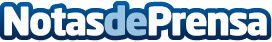 La Inteligencia Artificial protagonizará la revolución en el eCommerce y el marketing digital, según WorldlineLa IA se convierte en una auténtica revolución en el mundo del eCommerce y del marketing digital. Según las diferentes consultoras tecnológicas, se pronostica un increíble crecimiento en el mercado global para 2024. Esto significa que muchos sectores ya muestran su interés por los algoritmos en IA, al lograr un mayor rendimiento, mejorar la experiencia con el cliente y conseguir una óptima personalizaciónDatos de contacto:Jennifer620 059 329Nota de prensa publicada en: https://www.notasdeprensa.es/la-inteligencia-artificial-protagonizara-la_1 Categorias: Inteligencia Artificial y Robótica Marketing E-Commerce http://www.notasdeprensa.es